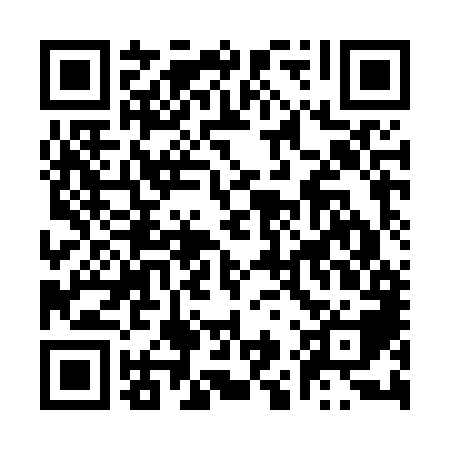 Ramadan times for Sooaluse, EstoniaMon 11 Mar 2024 - Wed 10 Apr 2024High Latitude Method: Angle Based RulePrayer Calculation Method: Muslim World LeagueAsar Calculation Method: HanafiPrayer times provided by https://www.salahtimes.comDateDayFajrSuhurSunriseDhuhrAsrIftarMaghribIsha11Mon4:234:236:4112:244:016:086:088:1812Tue4:204:206:3812:244:036:106:108:2113Wed4:164:166:3612:234:056:136:138:2314Thu4:134:136:3312:234:076:156:158:2615Fri4:104:106:3012:234:096:176:178:2916Sat4:064:066:2712:234:116:206:208:3217Sun4:034:036:2412:224:136:226:228:3518Mon3:593:596:2112:224:156:256:258:3719Tue3:563:566:1812:224:176:276:278:4020Wed3:523:526:1512:214:186:296:298:4321Thu3:483:486:1212:214:206:326:328:4622Fri3:453:456:0912:214:226:346:348:4923Sat3:413:416:0612:214:246:366:368:5324Sun3:373:376:0312:204:266:396:398:5625Mon3:333:336:0012:204:286:416:418:5926Tue3:293:295:5712:204:306:446:449:0227Wed3:253:255:5412:194:316:466:469:0528Thu3:213:215:5112:194:336:486:489:0929Fri3:173:175:4812:194:356:516:519:1230Sat3:133:135:4512:184:376:536:539:1631Sun4:084:086:421:185:397:557:5510:191Mon4:044:046:391:185:407:587:5810:232Tue4:004:006:361:185:428:008:0010:263Wed3:553:556:331:175:448:038:0310:304Thu3:513:516:301:175:468:058:0510:345Fri3:463:466:271:175:478:078:0710:386Sat3:413:416:241:165:498:108:1010:427Sun3:363:366:211:165:518:128:1210:468Mon3:313:316:191:165:528:148:1410:509Tue3:263:266:161:165:548:178:1710:5410Wed3:213:216:131:155:568:198:1910:59